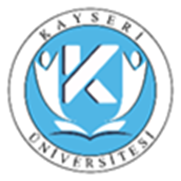                         PERSONEL GÖREV YETKİLERİ FORMU                        PERSONEL GÖREV YETKİLERİ FORMU                        PERSONEL GÖREV YETKİLERİ FORMUDoküman No                         PERSONEL GÖREV YETKİLERİ FORMU                        PERSONEL GÖREV YETKİLERİ FORMU                        PERSONEL GÖREV YETKİLERİ FORMUİlk Yayın Tarihi 04.01.2022                        PERSONEL GÖREV YETKİLERİ FORMU                        PERSONEL GÖREV YETKİLERİ FORMU                        PERSONEL GÖREV YETKİLERİ FORMURevizyon Tarihi                         PERSONEL GÖREV YETKİLERİ FORMU                        PERSONEL GÖREV YETKİLERİ FORMU                        PERSONEL GÖREV YETKİLERİ FORMURevizyon No                         PERSONEL GÖREV YETKİLERİ FORMU                        PERSONEL GÖREV YETKİLERİ FORMU                        PERSONEL GÖREV YETKİLERİ FORMUSayfa 1/1Adı-SoyadıUnvanGörevYerine Bakacak Personel (İzin/Rapor/Görevlendirme)            Sorumlu Olduğu Birim Amiri            Sorumlu Olduğu Birim Amiri